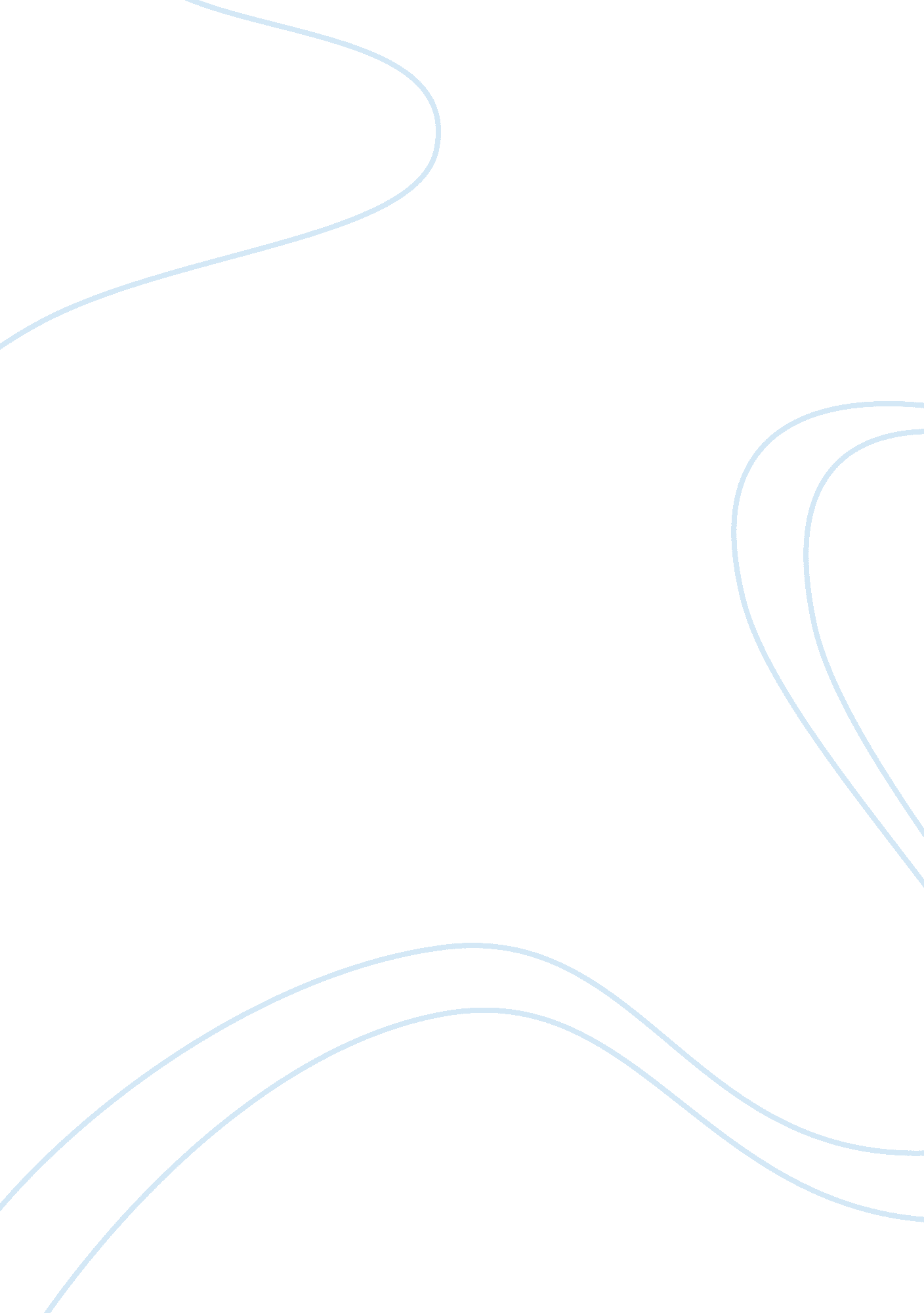 Picturing the perfect by tim bascomArt & Culture, Artists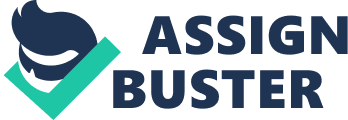 ﻿Picturing the Perfect Essay by Tim Bascom 
This paper aims to represent my response regarding a creative written piece by Tim Bascom entitled “ Picturing the Perfect Essay”. The author has been able to creatively provide an insight to creative process through the aid of designed models. 
With the help of this written piece, I have been able to develop understanding regarding visual models that encompass our mindset of bringing abstract to words and expression. It is no less than an astonishing experience of mine after reading this piece that I came to know about literal nature of design. Visual models such as braids and dipping into the well immersed a whole new experience of mine about writing and expressing (Bacom). 
If such visual models are generally used by the essay writers then it is expected that essays would not just deliver a body of words but incorporate communication in a two-way mode between the essay writer and reader. The tone that has been used by the author in the paper is very clear and easy to understand. General public will be able to gain understanding about the subject being discussed without getting misled by the designs and its relation with essay writing (Bacom). 
I would agree with almost every claim that had been made by Bascom in his written piece because I believe clarity about writing is much needed. By implementing visual models, one can easily expect an effective piece of writing or essay. I would suggest my peers to make use of this written piece in learning the art of essay writing. 
Works Cited 
Bacom, T. " Picturing the Perfect Essay." Journal for Literary Criticism of the non-fiction Essay (2013): 32-40. Print. 